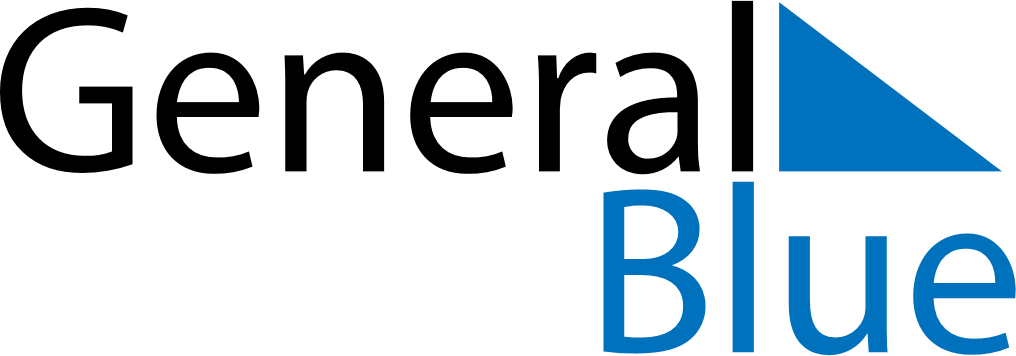 Weekly CalendarJanuary 15, 2024 - January 21, 2024Weekly CalendarJanuary 15, 2024 - January 21, 2024Weekly CalendarJanuary 15, 2024 - January 21, 2024Weekly CalendarJanuary 15, 2024 - January 21, 2024Weekly CalendarJanuary 15, 2024 - January 21, 2024Weekly CalendarJanuary 15, 2024 - January 21, 2024MONDAYJan 15TUESDAYJan 16TUESDAYJan 16WEDNESDAYJan 17THURSDAYJan 18FRIDAYJan 19SATURDAYJan 20SUNDAYJan 21